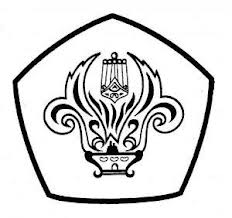 HUBUNGAN ANTARA KECERDASAN EMOSIONAL DAN PRESTASI AKADEMIK DENGAN JOB PERFORMANCE MAHASISWA YANG TERLIBAT DI ORGANISASI KEMAHASISWAAN.SKRIPSIDISUSUN OLEH:TALISSA CARMELIA705110082FAKULTAS PSIKOLOGIUNIVERSITAS TARUMANAGARAJAKARTA 2015HUBUNGAN ANTARA KECERDASAN EMOSIONAL DAN PRESTASI AKADEMIK DENGAN JOB PERFORMANCE MAHASISWA YANG TERLIBAT DI ORGANISASI KEMAHASISWAAN.Skripsi ini Diajukan Sebagai Syarat untuk Menempuh UjianSarjana Strata Satu (S-1) PsikologiDISUSUN OLEH:TALISSA CARMELIA705110082FAKULTAS PSIKOLOGIUNIVERSITAS TARUMANAGARAJAKARTA 2015KATA PENGANTAR    Puji syukur dan terima kasih kepada Tuhan Yang Maha Esa atas segala rahmat, berkat, dan bimbingan-Nya yang dengan penuh cinta kasih senantiasa menyertai  saya dari awal pembuatan skripsi ini. Skripsi ini berjudul “ Hubungan antara Kecerdasan Emosi dan Prestasi Akademik dengan Job Performance pada Mahasiswa yang Terlibat dalam Organisasi Kemahasiswaan” ini dibuat untuk memenuhi salah satu syarat untuk mencapai gelar Sarjana Psikologi jurusan Psikologi Universitas Tarumanagara, Jakarta.   Penyusunan skripsi ini tidak mungkin dapat berjalan dengan baik tanpa bantuan dan dukungan dari berbagai pihak yang telah memberikan banyak masukan, dukungan, dan bimbingan. Oleh Karena itu, penulis ini mengucapkan rasa hormat dan terima kasih kepada semua pihak yang telah membantu, khususnya keluarga saya (papi, mami dan cici) yang telah memberikan dukungan dan perhatian dalam bentuk doa, motivasi dan dukungan hingga penyelesaian skripsi ini.     Penulis juga ingin mengucapkan rasa terimakasih kepad Ibu Sri Tiatri selaku dosen pembimbing I yang telah berkenaan meluangkan waktu, tenaga dan pikiran dalam memberikan arahan, masukan, bimbingan kepada saya dalam penyusunan skripsi ini. Bapak Erik Wijaya selaku Dosen Pembimbing II yang telah sangat membantu dalam proses pengolahan data dan masukannya yang sangat berguna dalam proses penyusunan skripsi. Ibu Rostiana selaku Dekan Fakultas Psikologi Univeristas Tarumanagara serta seluruh dosen dan staff Fakultas Psikologi Universitas Tarumanagara yang telah membimbing dan memberikan ilmu kepada penulis selama masa perkuliahan.   Pada para ketua organisasi kemahasiswaan Dewan Perwakilan Mahasiswa dan Badan Eksekutif Mahasiswa Fakultas Ekonomi, Fakultas Hukum, Fakultas Kedokteran, Fakultas Psikologi, Fakultas Teknologi Informasi, Fakultas Seni Rupa dan Desain, Fakultas Teknik dan Fakultas Ilmu Komunikasi Universitas Tarumanagara yang telah mengijinkan saya untuk menyebarkan kuesioner kepada para anggota organisasi tersebut dan menyempatkan waktunya untuk membantu saya dalam proses penyebaran kuesioner. Kepada teman-teman saya (Hertha, Nadya dan Venty) yang telah bersama-sama belajar dari semester pertama hingga semester terakhir yang senantiasa membantu dan memberikan masukan serta kritik yang membangun. Kepada Teman Psikologi Untar angkatan 2011 ( Nastasha, Willy, Christy, Dorothy, Felix, Handa, Marcel, Elisabeth, Melisa, Shanti, Fitria Nugraha, Irena) yang senantiasa membantu saya dari awal hingga saat ini dalam proses pembuatan skripsi saya ini. Kepada keluarga besar DPM dan BEM Fakultas Psikologi periode 2014-2015 yang tidak bisa saya sebutkan satu persatu, saya ucapkan terimakasih atas dukungan, semangat dan bantuannya secara langsung dan tidak langsung sejak awal hingga waktu mendekati sidang.     Akhir kata, semoga skripsi ini dapat berguna bagi para pembaca. Mohon maaf apabila terdapat salah penulisan naman, gelar, dan kata. Karena saya dengan tangan terbuka bersedia menerima kritik dan saran guna melengkapi skripsi ini menjadi lebih baik. Seluruh tulisan dalam skripsi ini sepenuhnya menjadi tanggung jawab penulis.Jakarta, 15 Juni 2015Talissa CarmeliaDAFTAR ISIKata Pengantar.....................................................................................................	iDaftar Isi.................................................................................................................	iiiDaftar Gambar.......................................................................................................  xDaftar Tabel..........................................................................................................	xiDaftar Lampiran.................................................................................................... xiiiAbstrak.................................................................................................................  xviBab I. Pendahuluan..............................................................................................	1     1.1 Latar Belakang Masalah..............................................................................	1     1.2 Rumusan Masalah.......................................................................................	6     1.3 Tujuan Penelitian.........................................................................................	7     1.4 Manfaat Penelitian          1.4.1 Manfaat Teoritis...................................................................................	7          1.4.2 Manfaat Praktis.....................................................................................	7     1.5  Sistematika Penulisan.................................................................................	8Bab II Kajian Pustaka............................................................................................	92.1 Job performance………………………………………………..........…………..	9    	2.1.1 Definisi Job performance  ..................................................................	9	2.1.2 Jenis Job Performance......................................................................	10	2.1.3  Faktor yang mempengaruhi Job performance..................................	12	2.1.4 Penelitian Mengenai Job Performance...............................................	132.2 Kecerdasan Emosional......................................................................................	14	2.2.1 Definisi Kecerdasan Emosional	..........................................................	142.2.2 Dimensi Kecerdasan Emosional.........................................................	152.2.3 Penelitian Mengenai Kecerdasan Emosional......................................	18 2.2 Prestasi akademik ....................................………………………………….......	20  	2.3.1 Definisi prestasi akademik  ...............................................................	20	2.3.2 Faktor- faktor yang mempengaruhi prestasi akademik......................	21	2.3.3 Tipe Prestasi Akademik di Universitas........................................... 	22	2.3.4 Faktor-faktor yang Mempengaruhi Prestasi Akademik................	22	2.3.5 Penelitian Mengenai Prestasi Akademik.........................................	242.4 Organisasi Kemahasiswaan............................................................................	24	2.4.1 Definisi Organisasi Kemahasiswaan...................................................	24	2.4.2 Tipe Organisasi Kemahasiswaan.......................................................	25          2.4.3 Fungsi Organisasi Kemahasiswaan Intra Perguruan Tinggi...............	26          2.4.4 Tugas Organisasi Kemahasiswaan Intra Perguruan Tinggi (DPM, BEM)........................................................................................	272.5 Kerangka Berpikir ............................................................................................	272.5 Hipotesis Penelitian .........................................................................................	31Bab III Metode Penelitian......................................................................................	323.1 Partisipan Penelitian........................................................................................	323.1.1 Karakteristik penelitian......................................................................	323.1.2 Populasi dan Sampel Penelitian ......................................................	333.1.3 Teknik Pengambilan Sampel............................................................	333.2 Jenis Penelitian ..............................................................................................	343.3 Setting dan Peralatan Penelitian	....................................................................	343.4 Pengukuran Penelitian  	................................................................................	36	3.4.1 Pengukuran Variabel Kecerdasan Emosional..................................	363.4.2 Pengukuran Variabel IPK Terakhir ..................................................	403.4.3 Pengukuran Variabel Job Performance ..........................................	403.5 Prosedur penelitian 	...............................................................................	43          3.5.1 Persiapan Penelitian  ........................................................................	43          3.5.2 Pelaksanaan Penelitian	...................................................................	43 3.6 Pengolahan dan Teknik Analisis Data   .........................................................	48	3.6.1 Uji Asumsi Klasik..............................................................................	48	3.6.2 Analisis Data Utama.......................................................................... 	483.6.3 Analisis Data Tambahan..................................................................	48Bab IV Temuan Penelitian dan Analisis Data......................................................	504.1 Gambaran Partisipan Penelitian....................................................................	504.1.1 Gambaran Umum Partisipan Berdasarkan Jenis Kelamin	.......	504.1.2 Gambaran umum Partisipan Penelitian Berdasarkan  Usia............	514.1.3 Gambaran  Umum Partisipan Penelitian Berdasarkan Fakultas.....	524.1.4 Gambaran Umum Partisipan Penelitian Berdasarkan Semester....	534.1.5 Gambaran Umum Partisipan Penelitian Berdasarkan IPK Terakhir........................................................................................... 	534.1.6 Gambaran Umum Partisipan Penelitian Berdasarkan Organisasi Kemahasiswaan yang diikuti.....................................	534.1.7 Gambaran Umum Partisipan Penelitian Berdasarkan Lama terlibat di Organisasi Kemahasiswaan saat ini...................................	544.1.8 Gambaran Partisipan Penelitian Berdasarkan Jabatan dalam Organisasi Kemahasiswaan (DPM/BEM)..........................................................	554.2 Gambaran Variabel Penelitian		...................................................................	554.2.1 Gambaran Variabel Kecerdasan emosional.................................	554.2.2 Gambaran Variabel Prestasi Akademik............................................	574.2.3 Gambaran Variabel Job Performance ...............................................	584.2.4 Korelasi Sampel Kecerdasan Emosional dengan Job performance Mahasiswa yang Terlibat di Organisasi Kemahasiswaan .........................	604.2.5 Korelasi Sampel Prestasi Akademik dengan Job performance  Mahasiswa yang Terlibat di Organisasi Kemahasiswaan .................................	..........	614.2.6 Korelasi Sampel Kecerdasan Emosional dengan Prestasi Akademik Mahasiswa yang Terlibat di Organisasi Kemahasiswaan .........................	614.4 Uji Hipotesis 1	............................................................................................	624.4.1 Hubungan antara Kecerdasan Emosional (x1) dengan Job Performance  Mahasiswa yang Terlibat di Organisasi Kemahasiswaan Menurut dari Diri Sendiri (y1).................................................................................................	624.4.2 Uji Normalitas ...................................................................................	624.4.3 Uji Linearitas.....................................................................................	634.4.4 Uji Korelasi antara Kecerdasan Emosional dengan Job performance Mahasiswa yang Terlibat di Organisasi Kemahasiswaan Menurut Diri Sendiri.................................................................................	634.4.5 Effect Size.......................................................................................	644.5 Uji Hipotesis 2...............................................................................................	644.5.1 Hubungan antara Kecerdasan Emosional (x1) dengan Job Performance Mahasiswa yang Terlibat di Organisasi Kemahasiswaan Menurut dari Rekan Kerja (y2).................................................................................................	644.5.2 Uji Normalitas.................................................................................      644.5.3 Uji Linearitas..................................................................................	654.5.4 Uji Korelasi antara Kecerdasan Emosional dengan Job performance Mahasiswa yang Terlibat di Organisasi Kemahasiswaan Menurut Rekan Kerja........................................................................................................	664.6 Uji hipotesis 3...............................................................................................	664.6.1 Hubungan antara Kecerdasan Emosional (x1) dengan Job Performance Mahasiswa yang Terlibat di Organisasi Kemahasiswaan Menurut dari Ketua (y3).........................................................................................................	664.6.2 Uji Normalitas ..............................................................................	664.6.3 Uji Linearitas................................................................................	674.6.4 Uji Korelasi antara Kecerdasan Emosional dengan Job performance Mahasiswa yang Terlibat di Organisasi Kemahasiswaan Menurut  Ketua ......................................................................................................	674.6.5 Effect Size.....................................................................................	684.7 Uji Hipotesis 4..............................................................................................	684.7.1  Hubungan antara Prestasi Akademik (x2) dengan Job Performance Mahasiswa yang Terlibat di Organisasi Kemahasiswaan Menurut dari Diri Sendiri (y1) .............................................................................................	684.7.2 Uji Normalitas  ...............................................................................	684.7.3 Uji Linearitas ....................................................................................	684.7.4 Uji Korelasi antara Prestasi Akademik dengan Job performance Mahasiswa yang Terlibat di Organisasi Kemahasiswaan Menurut Diri Sendiri ................................................................................................	694.8 Uji Hipotesis 5 ..................................................................................................	704.8.1 Hubungan antara Prestasi Akademik (x2) dengan Job Performance Mahasiswa yang Terlibat di Organisasi Kemahasiswaan Menurut dari Rekan Kerja (y2) ...................................................................................................	704.8.2 Uji Normalitas....................................................................................	704.8.3 Uji Linearitas......................................................................................	704.8.4 Uji Korelasi antara Prestasi Akademik dengan Job performance Mahasiswa yang Terlibat di Organisasi Kemahasiswaan Menurut Rekan kerja...........................................................................................................	714.9 Uji Hipotesis 6.................................................................................................	724.9.1 Hubungan antara Prestasi Akademik (x2) dengan Job Performance Mahasiswa yang Terlibat di Organisasi Kemahasiswaan Menurut dari Ketua (y3) ...........................................................................................................	724.9.2 Uji Normalitas...................................................................................	724.9.3 Uji Linearitas....................................................................................	724.9.4 Uji Korelasi antara Prestasi Akademik dengan Job performance Mahasiswa yang Terlibat di Organisasi Kemahasiswaan Menurut Ketua	734.9.5 Effect Size......................................................................................	734.10 Uji Hipotesis 7............................................................................................	744.10.1 Hubungan antara Kecerdasan Emosional (x1) dengan Prestasi Akademik (x2) Mahasiswa yang Terlibat di Organisasi Kemahasiswaan	744.10.2 Uji Normalitas ...............................................................................	744.10.3 Uji Linearitas.................................................................................	744.10.4 Uji Korelasi antara Kecerdasan Emosional dengan Prestasi Akademik Mahasiswa yang Terlibat di Organisasi Kemahasiswaan.......................	75Bab V Simpulan, Diskusi dan Saran....................................................................	775.1 Simpulan	.........................................................................................................	775.2 Diskusi..............................................................................................................	775.3 Saran...............................................................................................................	805.3.1 Saran yang Berkaitan dengan Manfaat Teoritis............................	805.3.2 Saran yang Berkaitan dengan Manfaat Praktis.............................	81Abstract..................................................................................................................	xviiDaftar Pustaka .......................................................................................................	P-1Lampiran................................................................................................................ 	L-1DAFTAR GAMBARGambar 1	Rumusan Masalah...........................................................................	6Gambar 2	Hasil Uji Linearitas Kecerdasan Emosional dengan Job performance Menurut Diri Sendiri...........................................................................	63Gambar 3 	Hasil Uji Linearitas Kecerdasan Emosional dengan Job performance Menurut Rekan Kerja.........................................................................	65Gambar 4 	Hasil Uji Linearitas Kecerdasan Emosional dengan Job performance Menurut Ketua..................................................................................	67Gambar 5	 Hasil Uji Linearitas Prestasi Akademik dengan Job Performance Menurut Diri Sendiri..........................................................................	69Gambar 6	 Hasil Uji Linearitas Prestasi Akademik dengan Job Performance Menurut Diri Sendiri.........................................................................	71Gambar 7	Hasil Uji Linearitas Prestasi Akademik dengan Job Performance Menurut Diri Sendiri........................................................................	73Gambar 8	Hasil Uji Linearitas Kecerdasan Emosional dengn Prestasi Akademik	75DAFTAR TABELTabel 	1	Jumlah populasi sampel partisipan.................................................	34       Tabel 	2	 Dimensi Alat Ukur Kecerdasan Emosional....................................	37Tabel	3	Uji Reliabilitas dan  Kuesioner Kecerdasan Emosional..................	39Tabel	4	Jumlah Butir Kuesioner Kecerdasan emosional..............................	40Tabel   5	Jumlah Butir Sebelum dan Sesudah Uji  dan Reliabilitas Job performance...........................................................	42Tabel 	6	Uji Reliabilitas Job performance......................................................	42Tabel  	7	Karakteristik Partisipan Penelitian Berdasarkan		 Jenis Kelamin.................................................................................	51Tabel	 8	Karakteristik Partisipan Penelitian Berdasarkan Usia...........	.........	51Tabel	 9	Karakteristik Partisipan Penelitian Berdasarkan Fakultas..............	52Tabel   10  	 Karakteristik Partisipan Penelitian Berdasarkan 	Semester Terakhir............................................................................	53Tabel  11	Karakteristik Partisipan Penelitian Berdasarkan Organisasi Kemahasiswaan.............................................................	54Tabel  12	Karakteristik Partisipan Penelitian Berdasarkan Lama Terlibat 	di dalam Organisasi Kemahasiswaan.............................................	54Tabel 13	Karakteristik Partisipan Penelitian Berdasarkan Jabatan dalam Organisasi Kemahasiswaan.............................................................	55Tabel 14	Gambaran Dimensi Kecerdasan emosional.....................................	57Tabel 15          Gambaran Variabel IPK Terakhir..................................................	57Tabel 16          Gambaran variabel Total Job Performance...................................	59Tabel 17          Gambaran Variabel Dimensi Job Performance...............................	60Tabel 18          Gambaran Kecerdasan Emosional, prestasi Akademik dan Job Performance  Menurut Diri Sendiri, Rekan Kerja dan Ketua...............................................................	62Tabel 19	Hasil Uji Normalitas Variabel Kecerdasan Emosional, 	Prestasi Akademik dan Job Performance...................................	76DAFTAR LAMPIRANLampiran 1A 	Data Kuesioner Job Performance...............................................	L-1Lampiran 1B 	Data Mentah Kuesioner Kecerdasan Emosional Dimensi Self Awareness (SA) dan Managing Emotions (ME) ...........................................   	L-17Lampiran 1C	Data Kuesioner Kecerdasan Emosional Dimensi Motivating Other (MO) dan Empathy Skill (ES)..................................................................	L-27Lampiran 1D	Data Kuesioner Kecerdasan Emosional Dimensi Handling Relations (HR)...............................................................................................	L-42Lampiran 1E   Kuesioner Penelitian..................................................................... 	L-59Lampiran  2A	Dimensi alat ukur kecerdasan emosional......................................	L-72Lampiran 2B	Dimensi alat ukur job performance mahasiswa di organisasi  kemahasiswaan........................................................... 	L-77Lampiran 3A	Pengujian Reliabilitas Kecerdasan Emosi dimensi Self Awareness .............................................................................	L-78Lampiran 3B	Pengujian Reliabilitas Kecerdasan Emosi dimensi Managing Emotions.......................................................................................	L-79Lampiran 3C Pengujian Reliabilitas Kecerdasan Emosi dimensi Motivating Other.............................................................................................	L-80Lampiran 3D	Pengujian Reliabilitas Kecerdasan Emosi dimensi Empathy Skill..............................................................................................	L-81Lampiran 3E 	Pengujian Reliabilitas Kecerdasan Emosi dimensi Handling Relationship ....................................................................	L-82Lampiran 3F	Pengujian Reliabilitas Job Performance Dimensi Task Performance Ditinjau Dari Diri Sendiri.................................................................	L-83Lampiran 3G 	Pengujian Reliabilitas Job Performance Dimensi Task Performance Ditinjau Dari Rekan Kerja............................................................... 	L-84Lampiran 3H 	Pengujian Reliabilitas Job Performance Dimensi Task Performance Ditinjau Dari Ketua.........................................................................	L-85Lampiran 3I	 Pengujian Reliabilitas Job Performance Dimensi Adaptive Performance Ditinjau Dari Diri Sendiri.................................................................	L-86Lampiran 3J	Pengujian Reliabilitas Job Performance Dimensi Adaptive Performance Ditinjau Dari Rekan Kerja.................................................................	L-87Lampiran 3K 	Pengujian Reliabilitas Job Performance Dimensi Adaptive Performance Ditinjau Dari Ketua..........................................................................	L-88Lampiran 3L	Pengujian Reliabilitas Job Performance Dimensi Contextual Performance Ditinjau Dari Diri Sendiri................................................................	L-89Lampiran 3M	Pengujian Reliabilitas Job Performance Dimensi Contextual Performance Ditinjau Dari Rekan Kerja.............................................................	L-90Lampiran 3N	Pengujian Reliabilitas Job Performance Dimensi Contextual Performance Ditinjau Dari Ketua.........................................................................	L-91Lampiran 4A	Karakteristik Partisipan Berdasarkan Jenis Kelamin	.....................	L-92Lampiran 4B 	Karakteristik Partisipan Berdasarkan Usia......................................	L-93Lampiran 4C	Karakteristik Partisipan Berdasarkan Fakultas................................	L-94Lampiran 4D	Karakteristik Partisipan Berdasarkan Semester............................ 	L-95Lampiran 4E	Karakteristik Partisipan Berdasarkan IPK Terakhir	...................	     L-96Lampiran 4F	Karakteristik Partisipan Berdasarkan Organisasi Kemahasiswaan 		yang diikuti....................................................................................... 	L-99Lampiran 4G	Karakteristik Partisipan Berdasarkan Lama terlibat di Organisasi Kemahasiswaan saat ini...................................................................	L-100Lampiran 4H	Karakteristik Partisipan Berdasarkan Jabatan dalam Organisasi Kemahasiswaan (DPM/BEM)	..........................................................	L-101Lampiran 4I	Deskritif Dimensi Variabel Kecerdasan Emosional.........................	L-102Lampiran 4J	Deskriptif Dimensi Variabel IPK Terakhir........................................	L-103Lampiran 4K	Deskriptif Dimensi Variabel Job Performance................................	L-104Lampiran 4L	Hasil Uji Normalitas Variabel Kecerdasan Emosional, Prestasi Akademik dan Job Performance.....................................................................	L-105Lampiran 4M	Korelasi Kecerdasan Emosional dengan Job Performance Menurut Diri sendiri	............................................................................................	L-106Lampiran 4N	Korelasi Kecerdasan Emosional dengan Job Performance Menurut Rekan kerja....................................................................................	L-107Lampiran 4O	Korelasi Kecerdasan Emosional dengan Job Performance Menurut Ketua............................................................................................	L-108Lampiran 4P	Korelasi Prestasi Akademik dengan Job Performance Menurut Diri sendiri............................................................................................	L-109Lampiran 4Q	Korelasi Prestasi Akademik dengan Job Performance Menurut Rekan kerja............................................................................................	L-110Lampiran 4R	Korelasi Prestasi Akademik dengan Job Performance Menurut Ketua............................................................................................	L-111Lampiran 4P	Korelasi Kecerdasan Emosional dengan Prestasi Akademik 	L-112AbstrakTalissa Carmelia (705110082)Hubungan antara Kecerdasan Emosional dan Prestasi Akademik dengan Job Performance pada Mahasiswa yang terlibat di Organisasi Kemahasiswaan (Dewan Perwakilan Mahasiswa dan Badan Eksekutif Mahasiswa di Universitas X); Sri Tiatri PhD., Psi. & Erik Wijaya, M.Si. Program Studi S-1 Psikologi, Universitas Tarumanagara, (i-xvii; 82 halaman, P1-P5, L1-L112)Kecerdasan emosional adalah kemampuan menerapkan daya dan kepekaan emosi. Prestasi akademik adalah hasil proses belajar. Job performance adalah penilaian dan evaluasi tugas. Belum ada penelitian mengenai hubungan antara kecerdasan emosi, prestasi akademik, dan job performance pada konteks organisasi kemahasiswaan di Indonesia sehingga tujuan penelitian adalah mengetahui hubungan ketiga variabel di organisasi kemahasiswaan. Penelitian ini melibatkan 284 mahasiswa yang terlibat di organisasi kemahasiswaan (DPM dan BEM). Hasil penelitian ini menunjukkan tiga temuan utama. Pertama, ada hubungan antara kecerdasan emosional dengan job performance menurut diri sendiri (r=0,32, p=0,00) dan maupun dari ketua (r= -0,13, p= 0,01), tetapi tidak ada hubungan menurut dari rekan kerja (r =0,23, p=0,35). Kedua, ada hubungan antara prestasi akademik dengan job performance menurut dari ketua organisasi kemahasiswaan (r = 0,14; p=0,00), tetapi tidak ada hubungan jika menurut diri sendiri (r= -0,01, p = 0,83), maupun rekan kerja (r= 0,07, p=0,2). Ketiga, tidak terdapat hubungan antara kecerdasan emosional dan prestasi akademik pada mahasiswa yang terlibat di organisasi kemahasiswaan (r= 0,06, p= 0,85).  Kata kunci: Kecerdasan Emosional, Prestasi Akademik, dan Job performance, DPM, BEM, organisasi kemahasiswanAbstractTalissa Carmelia (705110082)Relationship Between Emotional Intelligence and Academic Achievement with Job Performance in Students Who involved in Student Organizations (Student Representative Council and the Student Executive Board at the University of X); Sri Tiatri PhD., Psi. & Erik Wijaya, M.Sc. S-1 Undergraduate Program  in Psychology, Tarumanagara University, (i-xvii; 82 pages, P1-P5, L1-L112)The purpose of this study was to determine the relationship between emotional intelligence and academic achievement with job performance in students who involved in student organizations. Emotional intelligence is the ability apply the power and sensitivity of emotions. Academic achievement is education outcomes from process learning. Job performance is assesment and evaluation of task. This study involves 284 students who involved in student organizations (Student Representative Council and the Student Executive Board. The results showed first, there is relationship between emotional intelligence and job performance viewed by ourselves (r=0,32, p=0,00), but there are no relationship viewed by co-worker (r=0,23, p=0,35, and viewed by leader (r= -0,13, p= 0,01). Second, there is relationship between academic achievement with job performance viewed  by leader student organizations (r=0,14; p= 0,00),but there is no relationship viewed by ourselves (r= -0,01, p = 0,83) and viewed by co-worker (r= 0,07, p= 0,2). While there is no relationship between emotional intelligence and academic achievement with job performance in terms of co-workers. Third, there is no relationship between emotional intelligence and academic achievement on students  (r= 0,06, p= 0,85).Keywords: Emotional Intelligence, Academic Achievement, and Job performance, Student Representative Council, Student Executive Board, Students Organizations